   Bleeding and shock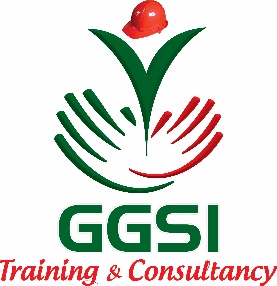 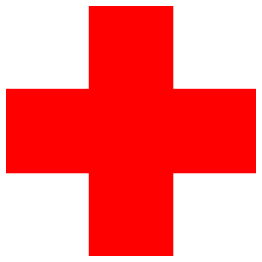 BurnsPoisoningHeart attacks and chest pains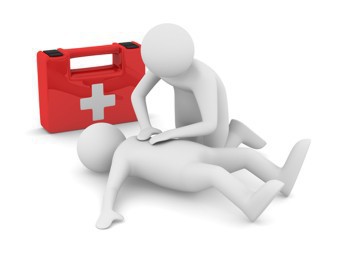 StrokesSeizuresFractures and dislocationsSoft tissues injuriesAllergic reactions (anaphylaxis)AsthmaDiabetesBleeding and shockBurnsPoisoningHeart attacks and chest painsStrokesSeizuresFractures and dislocationsSoft tissues injuriesAllergic reactions (anaphylaxis)AsthmaDiabetes Bleeding and shockBurnsPoisoningHeart attacks and chest painsStrokesSeizures	Fractures and dislocationsSoft tissues injuriesAllergic reactions (anaphylaxis)Asthma